                           NSW HOG 	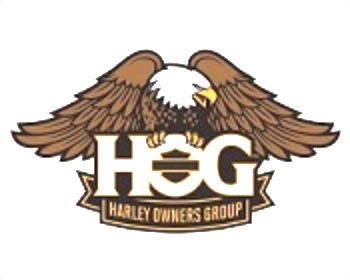 NSW HOG CHAPTER – GENERAL MEMBERS MEETING MINUTES10TH MAY 2016MEETING OPENED AT 7:03PM BY Trigger (DIRECTOR NSW HOG)APOLOGIES:  – Phil & Jul Power, Ralph, Helena Martin, Christina, Tony Bradshaw, Dave and Marisa, Nadia Planinic.Previous minutes of the meeting accepted by Rob and seconded by Louise.Business arising from previous meeting: Nil.Trigger reminded members to purchase pin from the dealer to be able to participate in draw for the prizes at “HARLEY DAYS” in WOOLONGIONG this year.When he attended Directors meeting at HD in Lane Cove, HD announced “Chapter of the Year Award”. Rules are not clear at this stage but there are 4 points to consider when deciding on the winner. Openness of the Chapter to guests is one of them. The other one is going back to basic as HD believes is to many  rules and regulations. Lets go back to riding. On request from Steve Mawson, chapter was there to provide a funeral escort. There were 16 bikes and it was great to see support to our members in such difficult circumstances. On the 18/06/2016 South West Sydney Chapter is organising social meet. It should be great day. It was another great ride on “New Members Ride” and credit to R/C and all involved especially to the corner markers.NSW HOG CHAPTER Assistant Director – Don Christo (Hammer):Don started by thanking everyone who came along to the Bowling Night as it was fantastic night.We have 2 bowling champions which are Craig Lodding and ladies champ was Jo Grove. Congratulation to both of them. Don congratulated and thanked Helena for everything she does in her role as activities officer, well done Helena.Another big thanks to all the officers involved in running this chapter, without you all it just can’t be done. Big thanks to Smiddy for organising another successful HART course and hope that members have enjoyed the day. Warwick has done another great job putting great newsletter together and thanks all members for their editorial contribution.Thanks to all R/C involved in organising all rides this last month.Brass Monkey Ride to Mudgee on 11th June. This will be great ride with two nights in Mudgee over the long weekend. This is just another great ride, we have 24 rooms at the Wander Light Motel Inn and rooms at the Court House Hotel fro members. Register with Helena so you don’t miss out.Richard Blom from Alice Springs informed us via our web page about Alice Spring  Chapter hosting 2017 HOG State Rally on 28th April.Asked members for their thoughts about Tasmania ride which should take about 12 days sometimes in February 2017. NSW HOG CHAPTER Secretary – Zoran Planinic JPThere was no correspondence received this month. Zoran reminded members about visit from Rick Ernest, Marsfield Community Church asking for our assistance in their fundraising day on21/05/2016 to help raise the money for the Church repair by bringing their bikes there for couple hours. Graham have already organised number of Chapter members to attend the event. Well done Graham.Read letter from “Muscular Dystrophy NSW” signed by Pene Hodge, CEO thanking the Chapter for all the contribution and help during the past years.NSW HOG CHAPTER Treasure – Mark Baresic (Sparkles):Account as of this time is $7591 and Pay Pal $2686. Poker Run have generated $546.00 and  $296 was donated to Legacy. Also Roundy donated his “Poker “ wining to RCQ Chopper Ambulance Flight.Pay Pal  and credit card facilities will attract 3.5% surcharge.	NSW HOG CHAPTER Membership Officer - Michael Stephens (Spielberg):New members rockers given to: Sandy Holden, Christina Loader and Patrick. Current membership stands at around 300..NSW HOG CHAPTER –Head Road Captain – Brook Hatherely (Shieldsy)Thanked Sally for great Snowy ride and effort with LOH ride as well. It looks that members are having great time and great rides. George will be leading Berry, Celtic Festival ride on the 28.05.16. 18th & 25th June is membership renewal and chapter photo will be taken on the 18th.Chapter R/C will travel to Neville for meeting and new ride calendar for the next 12 months will be decided.NSW HOG CHAPTER – LOH  - Louise thanked Sally and Warwick for great LOH ride. It was fun weekend. 2 perfect pillions on the weekend at NMR. Perfect Pillion patch will be available at the next meeting.NSW HOG CHAPTER – Activities Officer – Helena Day: Nil / AbsentNSW HOG CHAPTER - Safety Officer – Ian Smith (Smiddy) –HART course 13 bikes and 5 pillions attended. Certificates were awarded to Lynda, Patrick, Glenn, Sparkle and Smiddy. NSW HOG CHAPTER – Historian – Warwick Gibson – (Cappa) – Newsletter is published in late April. Apologies for some incorrect spelling of names.NSW HOG CHAPTER – Welfare Officer – (Brick) – Absent. In his name Rob spoke about our chosen charity “White Ribbon” and importance of the cause, Violence Against Women. Possible charity rides on 27.11.2016.NSW HOG CHAPTER – Youth Officer – Hayley Gibson – Nothing to report.NSW HOG CHAPTER – Quarter Master - Large patches have arrived and perfect pillion patch will be available from next meeting. Justin, Mick and Roundy, happy to take over QM responsibilities.  NSW HOG CHAPTER – Web Master - Few changes coming up to our web site. Photographs are available on our web page and Facebook account. Please send you photos so we all can share. Dealer Representative –Phil – New season clothes have arrived and is great range of belts available. John – Handed HOG Chapter recognition pins to Chapter officers. He also thanked to all members for continuous support and especially to Dave, Mick and Nock Nock for their help with Cronulla Ducati day.MEMBERS FORUMSteve Mawson      Thanks to all NSW HOG members who attended and participated in his father funeral. There was great effort put by all who attended to celebrate his father life. The family likes to express their gratitude for all the assistance. John GM     Next Friday it is Harry de Wheels bike meet night in Parramatta, and he will be attending. Raffle prizes donated with thanks by: Silvia and Don, Frasers, HOG NSW. Raffle tickets sale $260.00MEETING WAS CLOSED AT 8:13PM 